Институт философии Национальной академии наук Беларуси организует 20 мая 2015 года республиканский научно-практический семинар «Формирование позитивных жизненных стратегий населения Беларуси в постчернобыльскую эпоху». Мероприятие проходит в рамках «Недели устойчивого развития 2015» под эгидой Программы развития ООН в Республике Беларусь и Программы поддержки Беларуси Федерального правительства Германии. Общей целью цикла мероприятий «Недели» является научно-практическое обобщение отечественного и международного опыта управления процессами устойчивого развития на национальном, региональном и местном уровнях, разработка конкретных предложений по повышению его эффективности и расширению общественного участия в данных процессах.Семинар, проводимый в рамках этой инициативы, продолжает и развивает тематику формирования социально-экологических приоритетов белорусского общества в условиях постиндустриального развития, которое является предметом научно-исследовательской работы, выполняемой в 2011–2015 гг. Институтом философии НАН Беларуси в рамках государственной программы научных исследований «История, культура, общество, государство».Перед участниками семинара стоят задачи обсуждения комплекса информационно-образовательных и организационно-методических мер по формированию позитивных жизненных стратегий населения Беларуси. Такие стратегии включают в себя элементы экологической рефлексии, развитое нравственно-экологическое сознание, взвешенно-позитивное отношение к новейшим технологиям, установку на здоровый образ жизни, ресурсосберегающее поведение в быту. В междисциплинарном диалоге ученых и практиков отрасли образования и природоохранной сферы будут рассмотрены задачи формирования позитивных жизненных стратегий по линии информирования, образования и воспитания.В фокусе внимания участников семинара – все группы населения Беларуси, но прежде всего, подрастающее поколение и молодежь, особенно проживающие на территориях, отмеченных экологическими рисками. Молодежная среда наиболее чутко воспроизводит складывающуюся в социуме «здесь и сейчас» систему ценностей, реагирует на изменения в ней, чувствительна к бытующим в обществе жизненным стратегиям сохранения окружающей среды и здоровья населения – как позитивным, так и разрушительным. Мировоззренческие установки, приобретенные в годы обучения и  социализации, оказывают определяющее воздействие на судьбу целого поколения. То поколение, которое сегодня вступает в возраст социальной активности, будет определять тренды социокультурной и экологической устойчивости белорусского общества на десятилетия вперед.Материалы научно-практического семинара  будут опубликованы на сайте Института философии. Наиболее содержательные сделанные сообщения будут опубликованы в текущих изданиях Института философии НАН Беларуси.Место проведения: г. Минск, ул. Сурганова, 1, корпус 2 
(здание Отделения гуманитарных наук и искусств НАН Беларуси), 
аудитория 510 (5-й этаж)Дата проведения: 20.05.2015 г, начало в 11:00Телефон для справок: +375 17 284-18-63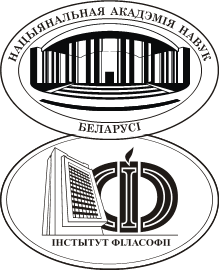 ИНФОРМАЦИОННОЕ СООБЩЕНИЕ ДЛЯ ПРЕССЫ